RESOLUCIONES ADOPTADAS POR EL CONSEJO POLITÉCNICO EN SESIÓN REALIZADA EL DÍA MARTES 24 DE ENERO DE 201212-01-018.-	Se APRUEBA el ACTA de la sesión de CONSEJO POLITÉCNICO celebrada el día lunes 9 de ENERO de 2012.12-01-019.-	Se conoce el oficio  DCE-004 de enero 17 de 2012 dirigido por el Director General de Evaluación Ing. Mario Patiño al Rector, Dr. Moisés Tacle, informándole que los miembros de la ‘Comisión de Evaluación Interna’  -“…4 profesores titulares, 4 profesores alternos-,  culminaron su periodo reglamentario de funciones el 11 de enero de 2012…”, por lo que “…se requiere la designación de los nuevos miembros o su reelección, si fuera el caso …”, conforme lo dispuesto pertinentemente en el reglamento normativo del funcionamiento de dicha comisión, en el que asimismo se dispone “…que se designe a un estudiante y a su respectivo alterno…” para conformar aquella; adjuntando al efecto “…el cuadro con la situación actual …” de los miembros de dicha comisión, en el que determina que los docentes miembros titulares y suplentes cuya nómina consta ahí están en condiciones de ser reelectos y  puntualiza que el miembro principal Ing. Miguel Yapur/FIEC se ha excusado de continuar en esa función.Al respecto, el Consejo Politécnico RESUELVE:(1)     REELEGIR:    a los  MIEMBROS PRINCIPALES Ing. José Rolando Marín/FIMCBOR, Ing. Félix Ramírez/ICM, Ing. Priscilla Castillo/FIMCP;  y  a los MIEMBROS ALTERNOS Ing. Paola Almeida/ICQA, Ing. Paola Calle/FIMCBOR, Ing. Soraya Solís/ICM, Ing. María Elena Romero/FEN;(2)  DESIGNAR: MIEMBRO PRINCIPAL al Ing. Síxifo Falcones/FIEC, en substitución del Miguel Yapur/FIEC; y,(3)   En lo atinente a los MIEMBROS PRINCIPAL y ALTERNO REPRESENTANTES DE LOS ESTUDIANTES, esperar a que éstos presenten sus propuestas.12-01-020.- 	Al conocer el PROYECTO DE “REGLAMENTO PARA LA ELECCIÓN DE RECTOR Y VICERRECTOR ACADÉMICO DE LA ESPOL” y su adjunto “FORMULARIO DE INSCRIPCIÓN”, así como el “CRONOGRAMA” elaborado para elegir a tales dignatarios   en el mes de noviembre de 2012, presentados por el Asesor del Rectorado Dr. Freddy Villao Quezada, el Consejo Politécnico resuelve: ACOGER y APROBAR cada uno de ellos,  y EXPEDIR el “REGLAMENTO PARA LA ELECCIÓN DE RECTOR Y VICERRECTOR ACADÉMICO DE LA ESPOL”; todo, con las modificaciones introducidas en la presente sesión al primero y tercer  documentos,  y conforme los respectivos textos que se transcriben a continuación: EL CONSEJO POLITÉCNICO DE LA ESCUELA SUPERIOR POLITÉCNICA DEL LITORALCONSIDERANDOQUE el Art. 48 de la ley Orgánica de Educación Superior establece que el Rector o la Rectora es la primera autoridad ejecutiva de la universidad o escuela politécnica pública o particular, y ejercerá la representación legal, judicial y extrajudicial.QUE el Art. 51 de la ley Orgánica de Educación Superior señala que para ser Vicerrector Académico se exigirán los mismos requisitos que para ser rector, con excepción del requisito de la experiencia en gestión educativa universitaria o experiencia equivalente en gestión que en este caso será de al menos tres años.QUE mediante Resolución No. 11-08-289 adoptada en sesión realizada el 23 de agosto de 2011, el Consejo Politécnico dispuso cambiar la denominación del  Vicerrector General de la ESPOL por Vicerrector Académico.QUE el Art. 55 de la ley Orgánica de Educación Superior dispone que la elección de Rector o Rectora y Vicerrector o Vicerrectora, Vicerrectores o Vicerrectoras de las universidades y escuelas politécnicas se hará por votación universal, directa, secreta y obligatoria de los profesores o las profesoras e investigadores o investigadoras titulares, de los y las estudiantes regulares legalmente matriculados a partir del segundo año de su carrera, y de las y los servidores y trabajadores titulares. No se permitirán delegaciones gremiales.En ejercicio de la autonomía responsable consagrada en el artículo 18 de la Ley Orgánica de Educación Superior, resuelve: aprobar elREGLAMENTO PARA LA ELECCIÓN DE RECTOR O RECTORA Y DE VICERRECTOR ACADÉMICO O VICERRECTORA ACADÉMICACAPITULO IÁMBITOArt. 1.- Las disposiciones del presente Reglamento son de aplicación obligatoria en el proceso electoral para elección de Rector o Rectora y de Vicerrector Académico o Vicerrectora Académica de la Escuela Superior Politécnica del Litoral, que será dirigido por el Tribunal Electoral  de la ESPOL.CAPITULO IIDEL PADRÓN ELECTORALArt. 2.- La elección de Rector o Rectora y Vicerrector Académico o Vicerrectora Académica de la Escuela Superior Politécnica del Litoral se hará por votación universal, directa, secreta y obligatoria de los profesores o las profesoras e investigadores o  investigadoras titulares, de los  y las estudiantes regulares Resoluciones C.P. 24 enero /12		2.legalmente matriculados a partir del segundo año de su carrera, y de las y los servidores y trabajadores titulares.Art. 3.- La votación de las y los estudiantes de tercer nivel para la elección de rector o rectora y vicerrector o vicerrectora académica, en ejercicio de su autonomía responsable, equivaldrá al 25% del padrón de profesores e investigadores con derecho a voto. Art. 4.- La votación de las y los servidores con nombramiento permanente y las y los trabajadores con contrato indefinido para la elección de rector o rectora y vicerrector académico o vicerrectora académica de la ESPOL equivaldrá al 5% del total del padrón de profesores  e investigadores con derecho a voto. Art. 5.- El número de integrantes del padrón de los profesores e investigadores será calculado sumando el número de profesores e investigadores titulares. El valor del padrón de los estudiantes equivale al número de integrantes del padrón de los profesores e investigadores titulares multiplicado por 0.25; y el de los servidores y trabajadores, al número de integrantes del padrón de los profesores e investigadores titulares multiplicado por 0.05.Art. 6- Para efectos de elaborar el Padrón Electoral Provisional de los profesores o profesoras, e investigadores o investigadoras titulares, el Tribunal Electoral de la ESPOL solicitará a la Unidad de Administración del Talento Humano, con al menos ciento veinte (120) días calendario de anticipación a la fecha de finalización del periodo de Rector y Vicerrector Académico en funciones, el listado correspondiente. La Directora de la Unidad de Administración del Talento Humano será responsable de proveer la información solicitada por el Tribunal Electoral de la ESPOL y de no hacerlo dentro del término de cinco (5) días contados a partir de su requerimiento, o de entregarla incompleta o con fallas, serán sancionados por el Consejo Politécnico como falta grave. Art. 7.- Para elaborar el Padrón Electoral Provisional de los estudiantes regulares legalmente matriculados a partir del segundo año de su carrera (haber aprobado los créditos correspondientes a los primeros dos semestres de su carrera), el Tribunal Electoral de la ESPOL solicitará a la Secretaría Técnica Académica, con al menos ciento veinte (120) días calendario de anticipación a la fecha de finalización del periodo de Rector y Vicerrector Académico en funciones, el listado correspondiente. El Secretario Técnico Académico será responsable de proveer la información solicitada por el Tribunal Electoral de la ESPOL y de no hacerlo dentro del término de cinco (5) días contados a partir de su requerimiento, o de entregarla incompleta o con fallas, será sancionado por el Consejo Politécnico como falta grave.Art. 8.- Para elaborar el Padrón Electoral Provisional de los servidores y trabajadores titulares, el Tribunal Electoral de la ESPOL solicitará a la Directora de la Unidad Administrativa del Talento Humano con al menos ciento veinte (120) días calendario de anticipación a la fecha de finalización del periodo de Rector y Vicerrector Académico en funciones, el listado correspondiente. La Directora de la Unidad Administrativa del Talento Humano será responsable de proveer la información solicitada por el Tribunal Electoral de la ESPOL y de no hacerlo dentro del término de cinco (5) días contados a partir de su requerimiento, o de entregarla incompleta o con fallas, será sancionada por el Consejo Politécnico como falta grave. Art. 9.- El Tribunal Electoral de la ESPOL dentro del término de cinco (5) días posteriores a recibir la respectiva información de los funcionarios correspondientes, publicará el padrón provisional en el sitio web de la ESPOL y en el medio de difusión que el Tribunal Electoral considere conveniente.Art. 10.- Dentro del término de tres (3) días contados a partir de la publicación del padrón provisional, los electores que consideren que sin causa justa han sido excluidos del Padrón Electoral Provisional, podrán solicitar documentadamente al Tribunal Electoral de la ESPOL se los incluya; éste resolverá la solicitud dentro del término de dos (2) días, contados a partir de su presentación, la cual será inapelable. Este procedimiento también será aplicable en el caso de la inclusión injustificada de electores en el Padrón Electoral Provisional, ante una impugnación presentada por cualquier elector. Evacuadas todas las solicitudes, el Tribunal Electoral de la ESPOL publicará el Padrón Electoral Definitivo dentro del término de seis (6) días contados a partir de la publicación del padrón provisional. De no existir modificaciones al Padrón Electoral Provisional, este será considerado el Padrón Electoral Definitivo y no requerirá de una nueva publicación.CAPITULO IIIDE LA CONVOCATORIA Y CALENDARIO ELECTORALArt. 11.- El Consejo Politécnico convocará a elecciones de Rector o Rectora y de Vicerrector Académico o Vicerrectora Académica, en forma conjunta y de manera obligatoria, con al menos noventa (90) días calendario de anticipación a la fecha de finalización del periodo de Rector y Vicerrector Académico en funciones. En la convocatoria se señalará:Los cargos de Rector o Rectora y de Vicerrector Académico o Vicerrectora Académica que se  elegirán;El período legal de las funciones que corresponderá a quienes fueren electos;El calendario electoral; y,Ubicación de los recintos electorales.Art. 12.- La convocatoria será publicada en el sitio web de la ESPOL y en el medio de difusión que el Consejo Politécnico considere conveniente.CAPITULO IVDE LOS CANDIDATOSArt. 13.-  Para ser rector o rectora se requiere:Estar en goce de los derechos de participación;Tener título profesional y grado académico de doctor, según lo establecido en el Art. 121 de la Ley Orgánica de Educación Superior. El requisito de tener grado académico de doctorado (Ph.D. o su equivalente) para ser rector o rectora, vicerrector académico o vicerrectora académica entrará en vigencia en un plazo de 5 años contados a partir de que se promulgó la LOES. No obstante durante este plazo todos los candidatos para rector o rectora, vicerrector académico o vicerrectora académica deberán contar con al menos un grado académico de maestría. El grado académico de doctorado o maestría deberá ser expedido por una universidad o escuela politécnica distinta a la ESPOL reconocido por la SENESCYT;Tener experiencia de al menos cinco años en gestión educativa universitaria o experiencia equivalente en gestión. La gestión educativa universitaria comprende el ejercicio de funciones de rector, vicerrector, decano, subdecano, director de escuela, departamento o de  un  centro  o  instituto  de  investigación,  coordinador  de  programa,  editor  académico, director o miembro editorial de una revista indexada o miembro del máximo órgano colegiado académico superior de una universidad o escuela politécnica.El ejercicio de funciones en el nivel jerárquico superior en el sector público y sus equivalentes en el sector privado, se entenderá como experiencia en gestión;Resoluciones C.P. 24 enero /12		3.Haber realizado o publicado obras de relevancia o artículos indexados en las que haya acreditado la autoría, coautoría, edición académica, compilación o coordinación de obras que por carácter científico o investigativo han constituido un aporte al conocimiento, exclusivamente, en su campo de especialidad, en los últimos cinco años;Haber accedido a la docencia por concurso público de merecimientos y oposición en cualquier universidad o escuela politécnica; este requisito será aplicable a los docentes que sean nombrados a partir de la vigencia de la Ley Orgánica de Educación Superior; y,Tener experiencia docente de al menos cinco años, tres de los cuales deberán haber sido ejercidos en calidad de profesor universitario o politécnico titular a tiempo completo, y haber ejercido la docencia con probidad, eficiencia y pertinencia.Art. 14.- Para ser vicerrector académico o vicerrectora académica se requiere:Estar en goce de los derechos de participación;Tener título profesional y grado académico de doctor, según lo establecido en el Art. 121 de 	la Ley Orgánica de Educación Superior. El requisito de tener grado académico de doctorado (PhD. o su equivalente) para ser rector o rectora, vicerrector académico o vicerrectora académica entrará en vigencia en un plazo de 5 años contados a partir de que se promulgó la LOES. No obstante durante este plazo todos los candidatos para rector o rectora, vicerrector académico o vicerrectora académica deberán contar con al menos un grado académico de maestría. El grado académico de doctorado o maestría deberá ser expedido por una universidad o escuela politécnica distinta a la ESPOL reconocido por la SENESCYT;Tener experiencia de al menos tres años en gestión educativa universitaria o experiencia 	equivalente en gestión. La gestión educativa universitaria comprende el ejercicio de funciones de rector, vicerrector, decano, subdecano, director de escuela, departamento o de un centro o instituto de investigación, coordinador de programa,  editor académico, director o miembro editorial de una revista indexada o miembro del máximo órgano colegiado académico superior de una universidad o escuela politécnica.El ejercicio de funciones en el nivel jerárquico superior en el sector público y sus equivalentes en el sector privado, se entenderá como experiencia en gestión;Haber realizado o publicado obras de relevancia o artículos indexados en las que haya acreditado la autoría, coautoría, edición académica, compilación o coordinación de obras que por carácter científico o investigativo han constituido un aporte al conocimiento, exclusivamente, en su campo de especialidad, en los últimos cinco años;Haber accedido a la docencia por concurso público de merecimientos y oposición en cualquier universidad o escuela politécnica; este requisito será aplicable a los docentes que sean nombrados a partir de la vigencia de la Ley Orgánica de Educación Superior; y,Tener experiencia docente de al menos cinco años, tres de los cuales deberán haber sido ejercidos en calidad de profesor universitario o politécnico titular a tiempo completo, y haber ejercido la docencia con probidad, eficiencia y pertinencia. Art. 15.- El procedimiento para acreditar el cumplimiento de los requisitos señalados en los artículos 13 y 14 de este Reglamento, es el siguiente:Para el literal a: El derecho de participación se cumplirá con la presentación de una copia notariada de la cédula de ciudadanía.Para el literal b: Presentar la copia notariada del título profesional y grado académico de doctor (Ph.D. o su equivalente) o de maestría, reconocidos por la SENESCYT o la certificación correspondiente otorgada por este organismo. El Tribunal Electoral de la ESPOL verificará el registro correspondiente de los títulos y grados en la página web http://www.senescyt.gob.ec. Para el literal c: Presentar certificados originales o notariados otorgados por autoridad, funcionario o directivo competente o documentos probatorios originales o notariados, de tener experiencia en gestión educativa universitaria o experiencia equivalente en gestión. Para el literal d: Presentar certificado original o notariado emitido por el Decano de la Facultad de Investigación y Postgrado de la ESPOL o documentos probatorios originales o notariados, de haber realizado o publicado obras de relevancia o artículos indexados en las que haya acreditado la autoría, coautoría, edición académica, compilación o coordinación de obras que por carácter científico o investigativo han constituido un aporte al conocimiento, exclusivamente, en su campo de especialidad, en los últimos cinco años.Para el literal e: Presentar certificado original o notariado emitido por el Director o la Directora de la Unidad de Talento Humano de la Universidad o Escuela Politécnica respectiva o documentos probatorios originales o notariados de haber accedido a la docencia por concurso público de merecimientos y oposición en cualquier universidad o escuela politécnica; o, certificado original o notariado emitido por el Director o la Directora de la Unidad de Talento Humano de la Universidad o Escuela Politécnica respectiva o documentos probatorios originales o notariados, de haber accedido a la docencia en calidad de profesor titular antes de la vigencia de la Ley Orgánica de Educación Superior.Para el literal f: Presentar certificado original o notariado emitido por el Director o la Directora de la Unidad de Talento Humano de la Universidad o Escuela Politécnica respectiva o documentos probatorios originales o notariados, de  tener experiencia docente de al menos cinco años, tres de los cuales deberán haber sido ejercidos en calidad de profesor universitario o politécnico titular a tiempo completo, y haber ejercido la docencia con probidad, eficiencia y pertinencia.CAPITULO VDE LA INSCRIPCIÓN Y CALIFICACIÓN DE LOS CANDIDATOSArt. 16.- Dentro del término de quince (15) días contados a partir de la convocatoria, el Secretario del Tribunal Electoral de la ESPOL recibirá las solicitudes de inscripción de las candidaturas a Rector o Rectora y Vicerrector Académico o Vicerrectora Académica. Las candidatas y candidatos deberán reunir los requisitos señalados en los artículos 13 y 14 de este Reglamento y no encontrarse comprendidos en las prohibiciones determinadas en la Ley. Art. 17.- Las solicitudes de inscripción de candidatas y candidatos se receptarán hasta las 18H00 del último día del periodo previsto para el efecto. Las candidaturas deberán presentarse en el Formulario de Inscripción a ser proporcionado por el Tribunal Electoral de la ESPOL, el mismo que consta como anexo al presente Reglamento, que incluye lo siguiente: FechaNombres completos Correo(s) electrónico(s) Teléfono(s)DirecciónFotografías de las candidatas y candidatosResoluciones C.P. 24 enero /12		4.Lista de documentos que presenta según lo requerido en los artículos 13 y 14 del presente ReglamentoFirma de aceptaciónOpcionalmente el nombre del representante del candidato o candidata con su correo electrónico.Para ser recibida la inscripción se deberá completar todos los campos del formulario.Art. 18.- Todos los candidatos y candidatas, presentarán conjuntamente con el formulario de inscripción, un Plan de Trabajo Quinquenal que incluya las estrategias necesarias para el cumplimiento de los objetivos generales y específicos del mismo.Art. 19.- Cumplido el término de inscripciones y presentadas las candidaturas, el Tribunal Electoral de la ESPOL notificará dentro del término de un (1) día de tal evento a los miembros de la comunidad politécnica, quienes podrán dentro de un término de dos (2) días posteriores a esta notificación, solicitar por escrito aclaraciones, modificaciones o presentar impugnaciones a las candidaturas presentadas, adjuntando pruebas y documentos justificativos. De existir solicitud de ampliaciones, aclaraciones o haberse presentado impugnaciones, el Tribunal Electoral correrá traslado con las mismas al candidato respectivo, mediante notificación por medio escrito y electrónico dentro de un término de un (día), quién deberá contestarlas dentro del término de tres (3) días contados a partir de recibir la notificación.Concluido el término para solicitar ampliaciones, aclaraciones o presentar impugnaciones, el Tribunal Electoral no aceptará ampliaciones, aclaraciones o impugnaciones adicionales.Con la contestación de la ampliación, aclaración o impugnación por parte del candidato afectado o en rebeldía, el Tribunal Electoral procederá a resolver las mismas y calificar la candidatura dentro del término de tres (3) días contados a partir de la conclusión del término para contestar las impugnaciones, e informará de ello a los candidatos, a sus representantes y a la comunidad politécnica. Art. 20.- En caso de que el Tribunal Electoral de la ESPOL considere necesario solicitar a los candidatos  aclaraciones y/o ampliaciones, previa su calificación, deberá requerirlas dentro del término de tres (3) días contados a partir de la finalización del período de inscripción. El candidato o candidata deberá presentar las aclaraciones y/o ampliaciones dentro del término de tres (3) días contados a partir de recibir la notificación respectiva.Con la contestación de la ampliación y/o aclaración por parte del candidato o en rebeldía, el Tribunal Electoral procederá a resolver las mismas y calificar la candidatura dentro del término de tres (3) días contados a partir de la conclusión del término para contestar las impugnaciones, e informará de ello a los candidatos, a sus representantes y a la comunidad politécnica. Art. 21.- Los candidatos podrán retirar sus candidaturas dentro del término de tres (3) posteriores a la finalización del término establecido para la inscripciones de la candidaturas. Una vez realizada la calificación el Tribunal Electoral de la ESPOL no aceptará solicitudes de retiro de candidatura.Art. 22.- Si uno o varios candidatos no reunieren los requisitos establecidos en la Constitución, la Ley Orgánica de Educación Superior, el Reglamento General de la Ley de Orgánica Educación Superior y el presente Reglamento, el Tribunal Electoral rechazará la candidatura. Art. 23.- Las candidaturas se considerarán habilitadas únicamente luego de la resolución en firme del Tribunal Electoral que las califique. Art. 24.- El Tribunal Electoral de la ESPOL deberá notificar dentro del término de un (1) día contado a partir de la calificación, a la comunidad politécnica las candidatas y candidatos calificados para participar en las elecciones de rector o rectora y vicerrectora académica o vicerrector académico.Art. 25.- Las candidatas o los candidatos que se consideren afectados por las resoluciones del Tribunal Electoral de la ESPOL podrán presentar su respectiva apelación al Consejo Politécnico en el término de un (1) día contado a partir de recibir la notificación de la resolución respectiva. El Consejo Politécnico resolverá lo pertinente dentro del término de tres (3) días contados a partir de la presentación de la apelación. Su resolución será acatada por el Tribunal Electoral y notificada a la comunidad politécnica dentro del término de un (1) día.CAPITULO VIDE LA CAMPAÑAArt. 26.- Efectuada la calificación de las candidatas y candidatos, por el Tribunal Electoral de la ESPOL, se iniciará la campaña electoral que tendrá una duración de diez (10) día laborables, contados a partir de la notificación efectuada a la comunidad politécnica de calificación de candidaturas por el Tribunal Electoral de la ESPOL o el Consejo Politécnico de ser el caso.La campaña electoral deberá concluir cuarenta y ocho (48) horas antes del día del sufragio.Art. 27.- La propaganda electoral deberá ser llevada con altura, serenidad y procurando no interrumpir las actividades académicas. Será retirada por el Tribunal Electoral toda propaganda que no esté de acuerdo con el respeto que debe primar en eventos de esta naturaleza.Art. 28.- Se prohíbe en la campaña electoral:Pegar o pintar cualquier tipo de propaganda relativa al evento electoral que causen daño a las instalaciones o al ornato de la Institución. Consumir bebidas alcohólicas y/o sustancias psicotrópicas.Permitir que personas ajenas a la comunidad politécnica, realicen campaña a favor o en contra de las candidatas y candidatos.Injuriar, calumniar o realizar cualquier otro tipo de ofensas al honor de las candidatas o candidatos o a cualquier miembro de la comunidad politécnica, lo cual se considerará una falta grave a ser sancionada por el Consejo Politécnico.   CAPÍTULO VIIDEL SUFRAGIOArt. 29.- Los recintos electorales establecidos por el Tribunal Electoral de la ESPOL, estará dividido para los tres estamentos de la ESPOL: profesores e investigadores, estudiantes, servidores y trabajadores.El lugar en que funcione la Junta Receptora del Voto será considerado como recinto electoral en un radio de ochenta metros. Por consiguiente, no se permitirá que existan instaladas pancartas, afiches, posters, banners, etc. dentro del recinto electoral.Art. 30.- Las Juntas Receptoras del Voto serán designadas por el Tribunal Electoral e integradas por tres electores y sus respectivos alternos, por estamento. El Tribunal Electoral designará al Presidente, Secretario y Vocal de cada Junta Receptora del Voto. El ejercicio de las funciones de los integrantes de las Juntas Receptoras del Voto es obligatorio e inexcusable. Quienes se negaren a prestar su colaboración, estarán sujetos a las sanciones siguientes, salvo caso de fuerza mayor debidamente demostrada:Resoluciones C.P. 24 enero /12		5.Los profesores e investigadores, el 20% del salario básico unificado (SBU) del trabajador en general.Los servidores y trabajadores, el 10% del salario básico unificado (SBU) del trabajador en  general. Los estudiantes, el 5% del salario básico unificado (SBU) del trabajador en general.Los fondos resultantes de las multas antes mencionadas, serán utilizados para financiar la adquisición de material bibliográfico del Centro de Información Bibliotecario.Los candidatos a Rector o Rectora y Vicerrectora Académica o Vicerrector Académico, podrán designar hasta setenta y dos (72) horas de antelación al sufragio ante el Tribunal Electoral, un delegado que tenga la calidad de elector, a cada recinto electoral. Dicho delegado deberá portar su respectiva credencial otorgada por el Tribunal Electoral. Art. 31.- Las votaciones serán universales, directas y secretas y se receptarán en el lugar y fecha establecidos en la convocatoria. El Tribunal fijará la hora de inicio y culminación de la votación, sin excederse esta última de las 19h00. El sufragio, se iniciará con la presencia del Presidente o un miembro del Tribunal Electoral, en el lugar de cada recinto electoral, en la fecha y hora establecidos en la convocatoria. Durante el proceso deberán estar presentes,  por lo menos dos miembros de cada Junta Receptora del Voto. Si llegada la hora para el sufragio señalada en la convocatoria no se ha instalado una Junta Receptora del Voto por ausencia de sus integrantes, cualquier miembro del Tribunal Electoral deberá designar a los integrantes de la misma entre los electores presentes.Art. 32.- Cada integrante del padrón electoral deberá identificarse ante la Junta Receptora del Voto con su carnet politécnico, cédula de identidad, licencia de manejo o pasaporte, y deberá firmar una lista en la que conste como miembro del padrón. Art. 33.- Se utilizará el Sistema de Voto Electrónico como el mecanismo de recepción y escrutinio de votos.La votación será por candidato a Rectora o Rector y Vicerrectora Académica o Vicerrector Académico.Art. 34.- El sufragio es obligatorio para todos los integrantes del padrón electoral definitivo, y aquellos que no cumplieren con esta obligación estarán sujetos a las sanciones siguientes, salvo caso de fuerza mayor debidamente demostrada:Los profesores e investigadores, el 20% del salario básico unificado (SBU) del trabajador en general.Los servidores y trabajadores, el 10% del salario básico unificado (SBU) del trabajador en general.Los estudiantes, el 5% del salario básico unificado (SBU) del trabajador en generalLos fondos resultantes de las multas antes mencionadas, serán utilizados para financiar la adquisición de material bibliográfico del Centro de Información Bibliotecario.Art. 35.- Del Voto a Distancia.Los profesores titulares de la ESPOL que se encuentren en el exterior con licencia para realizar actividades académicas o de investigación o con permiso para el año sabático, el día que se celebre la elección en la que tiene derecho a participar, podrán ejercer el voto por medios electrónicos, hasta con dos (2) días de anticipación a la fecha y hora de finalización del sufragio (fecha y hora de Guayaquil).El Centro de Tecnologías de Información determinará el mecanismo apropiado para receptar el voto a distancia, que permita que el elector pueda ejercer oportunamente su derecho al voto y que salvaguarde que la votación sea secreta. CAPÍTULO VIIIDE LOS ESCRUTINIOS Y RESULTADOSArt. 36.- Una vez terminado el sufragio, cada Junta Receptora del Voto procederá a cerrar la recepción del voto electrónico debiéndose producir la impresión automática de los resultados, con los cuales se levantará seguidamente el acta de escrutinio por Junta en la que se hará constar la votación obtenida por cada candidato, el número de votos nulos y en blanco.El Sistema de Voto Electrónico totalizará los escrutinios de cada Junta Receptora del Voto, incluyendo el voto a distancia, y con el escrutinio total así obtenido, el Tribunal Electoral en pleno levantará seguidamente el acta de elección por triplicado, que se distribuirá así: (i) Presidente del Tribunal Electoral, (ii) Consejo Politécnico  y; (iii) lugar visible donde funcionó el recinto electoral. En dicha acta se hará constar la votación total obtenida por cada candidato, el número de votos nulos y en blanco, y será suscrita por los miembros de la Junta Receptora del Voto. Estos resultados también deberán ser publicados por el Tribunal Electoral en la página web de la ESPOL dentro del término de un (1) día.Art. 37.- Para la elección de Rector o Rectora y Vicerrector Académico o Vicerrectora Académica, el voto de un profesor e investigador titular tiene un valor de uno; el voto de un estudiante regular en valor equivale a dividir el número de profesores e investigadores del padrón para cuatro veces el número de estudiantes empadronados; y, el voto de un servidor o trabajador  en valor equivale a dividir el número de profesores e investigadores del padrón para veinte veces el número de servidores y trabajadores empadronados.Art. 38.- Se define como valor del padrón universal a la suma de los valores correspondientes al padrón de profesores e investigadores más el de los estudiantes y más el de los servidores y trabajadores.Art. 39.- Se define como valor efectivo del padrón al valor del padrón universal excluyendo los valores equivalentes de los votos nulos, blancos y ausencias.Art. 40.- Será declarado rector o rectora, vicerrector académico o vicerrectora académica, en la primera vuelta, el candidato que obtenga un número equivalente a más del 50% del valor efectivo del padrón. En ningún caso el valor efectivo del padrón será menor al 50% del valor del padrón universal cuando exista un solo candidato, de no cumplirse esto deberá realizarse un nuevo proceso. Para el caso de dos o más candidatos el valor efectivo del padrón deberá ser de por lo menos el 70% del padrón universal.En las elecciones en las que participen más de un candidato, de no cumplirse lo anteriormente señalado, habrá una segunda vuelta cuyo sufragio deberá realizarse dentro de un término de 5 días contados a partir de la publicación de resultados de la primera vuelta a la comunidad politécnica con los dos candidatos que hubieren obtenido las mayores votaciones y será declarado rector o rectora, vicerrector académico o vicerrectora académica quien obtenga un número equivalente a más del 50% del valor efectivo del padrón. En ningún caso el valor efectivo del padrón será menor al 70% del valor del padrón universal. Estos resultados deberán ser publicados por el Tribunal Electoral en la página web de la ESPOL dentro del término de un (1) día después de efectuado el sufragio correspondiente a la segunda vuelta.De no cumplirse lo anteriormente señalado, el Consejo Politécnico convocará dentro del término de diez días a un nuevo proceso, que serán contados a partir de la fecha en que se realizó el sufragio correspondiente a la segunda vuelta.CAPITULO IXDE LA POSESIÓNArt. 41.- La posesión de Rectora o Rector y Vicerrectora Académica o Vicerrector Académico, serán efectuadas por el Consejo Politécnico. Resoluciones C.P. 24 enero /12		6.Las posesiones se efectuarán el primer día hábil posterior al de la finalización del período de las autoridades salientes. DISPOSICIONES GENERALESPRIMERA: No constarán en el Padrón Electoral ni podrán ser candidatos, los profesores e investigadores, servidores y trabajadores mientras cumplan una sanción de “suspensión”; y, los estudiantes la sanción de “expulsión temporal” impuestas por el Consejo Politécnico. SEGUNDA: Los profesores o investigadores no pierden su derecho al voto por estar en goce de vacaciones o por encontrarse en comisión de servicios dentro del país. TERCERA: Los servidores y trabajadores no pierden su derecho al voto por estar en goce de vacaciones o por encontrarse en comisión de servicios dentro del país. Los servidores y trabajadores que estén en uso de licencia total o en comisión de servicios en el exterior, a la fecha de la convocatoria a elecciones, no serán incluidos en el padrón electoral.CUARTA: Una vez iniciado el proceso electoral con la convocatoria, el Consejo Politécnico no podrá introducir reformas a este Reglamento que modifiquen las normas inherentes a dicho proceso en marcha.QUINTA: No se podrá inscribir una candidatura para participar simultáneamente en la elección de  Rectora o Rector y Vicerrectora Académica o Vicerrector Académico. SEXTA: La duración de funciones del Rectora o Rector y Vicerrectora Académica o Vicerrector Académico, de acuerdo con el Art. 48 de la Ley Orgánica de Educación Superior, es de 5 años. El cómputo para dichos periodos se hará a partir de la fecha de posesión de la Rectora o Rector. SEPTIMA: En caso de que se presenten asuntos relacionados con el proceso electoral no contemplados en el presente Reglamento, estos serán resueltos por el Consejo Politécnico.OCTAVA: Se derogan todas las disposiciones del Reglamento de Elecciones (1115) que se opongan a este Reglamento.Formulario de Inscripción de candidaturas aRector y Vicerrector Académico de la ESPOL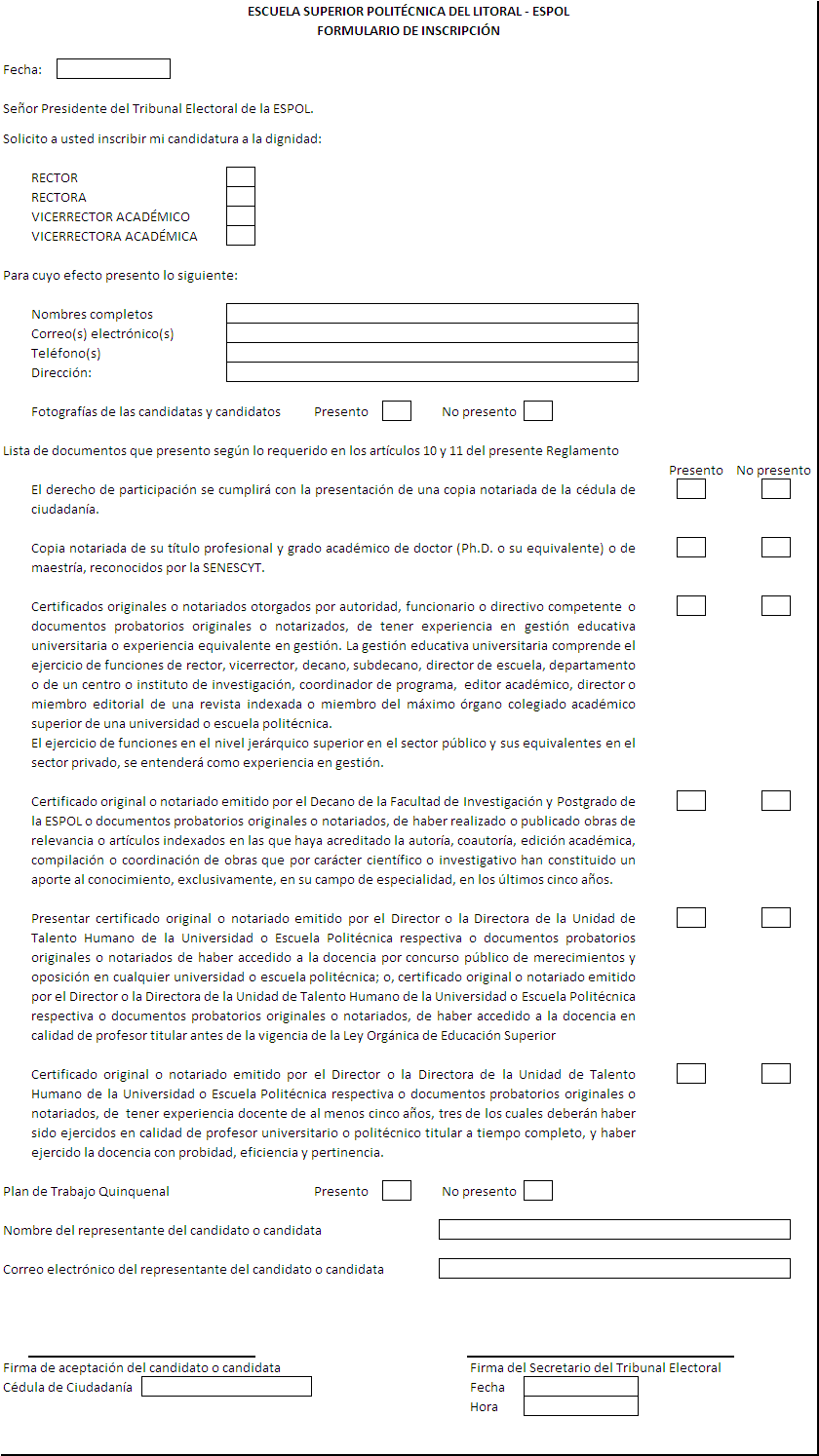 Resoluciones C.P. 24 enero /12		7.Cronograma para elecciones de Rector y Vicerrector Académico de la ESPOL 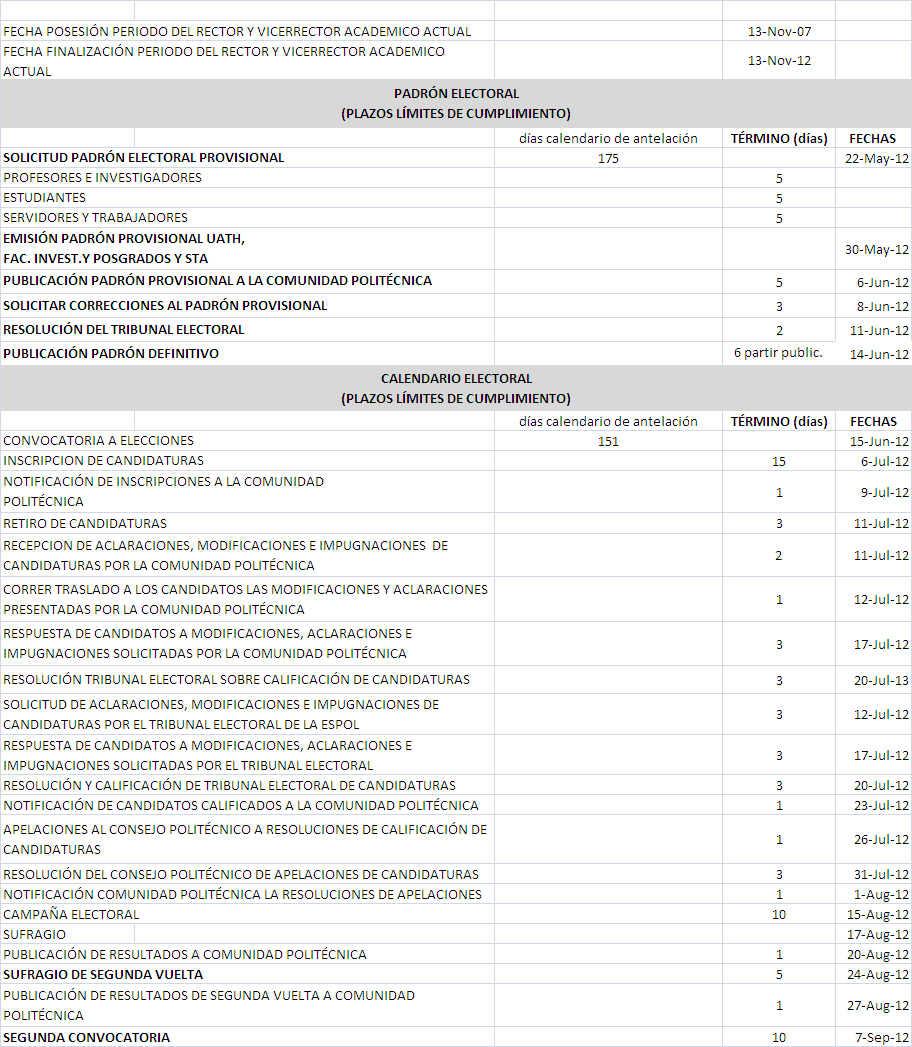 12-01-021.-	Se CONOCE el oficio VP-FNCRO-015 de enero 23 de 2012 dirigido por el Vicepresidente Financiero Econ. Federico Bocca al Rector Dr. Moisés Tacle, con el que le remite para aprobación del Consejo Politécnico:  a)  la “Liquidación Presupuestaria de Ingresos y Gastos”, realizada conforme la normativa presupuestaria correspondiente; y, b) la “Documentación certificada que justifica las modificaciones al Presupuesto Inicial de Ingresos y Gastos de la ESPOL” aprobadas por el Consejo Politécnico con resolución Nº 11-12-436 de su sesión de diciembre 20 de 2011; oficio al que acompaña los documentos referentes al “…análisis a la Liquidación Presupuestaria, sobre el Presupuesto Aprobado por el Ministerio de Finanzas para el año 2011” y en el que hace el examen de la “Liquidación del Presupuesto de la ESPOL”, que analiza conjuntamente con este organismo en la presente sesión, conforme los correspondientes documentos que anexa al referido oficio, y que detalla y explica,  y que dicen relación a: Resoluciones C.P. 24 enero /12		8.--los “INGRESOS”, cuyo monto total determina ser $68,963,927.79; 	--los “GASTOS”, cuyo monto total determina ser $65,569,386.57. Deja señalado asimismo en su referido oficio que “…Los incrementos producidos en la ejecución de los ingresos y gastos fueron presentados mediante reformas presupuestarias, que fue aprobada por el Consejo Politécnico mediante resolución # 11-12-436…” y que “…el Cierre Contable del Ejercicio Fiscal 2011, se realizó en la ciudad de Quito en forma conjunta con la Subsecretaria de Contabilidad Gubernamental del Ministerio de Finanzas, y que el Presupuesto Codificado de Ingresos y Gastos de la Institución fue de $71,171,721.10…”.Al respecto, el CONSEJO POLITÉCNICO RESUELVE APROBAR la “Liquidación Presupuestaria de Ingresos y Gastos”, realizada conforme la normativa presupuestaria correspondiente; todo,  conforme consta determinado en el oficio VP-FNCRO-015 de enero 23 de 2012 dirigido por el Vicepresidente Financiero Econ. Federico Bocca al Rector Dr. Moisés Tacle y sus documentos anexos.12-01-022.-	Se CONOCE los “ESTADOS FINANCIEROS DE ESPOL”/ejercicio económico al 31 de diciembre de 2011, que presenta  el Vicepresidente Financiero Econ. Federico Bocca Ruíz, y que son analizados conjuntamente con este organismo en la presente sesión conforme los correspondientes documentos que adjunta.12-01-023.-	Se conoce el documento fechado enero 9 de 2012 dirigido por la Directora de la Unidad de Talento Humano Sra. Mariana Viteri de Montenegro al Vicerrector Académico Ing. Armando Altamirano respecto de la resolución No. CAc-2011-099 de junio 6 de 2011 de la Comisión Académica (aprobada por el Consejo Politécnico con Res. 11-06-150/junio 7.2011), mediante el que señala que  ‘…no se especifican las ayudas económicas ni se declara de manera expresa la comisión de Servicios a favor de la Ing. Ana Tapia.  La información se requiere de suma urgencia para incluir en el rol del presente mes’; y adjuntando el informe del Asesor Jurídico Dr. Eithel Terán constante en su oficio As. Ju. 004 de enero 3 de 2012 dirigido al Director de Relaciones Externas Ing. Pedro Vargas, en el que analizando tal resolución y el Nº 4º de las “Regulaciones para los profesores aspirantes a los Programas doctorales” que el Consejo Politécnico aprobó con la resolución 11-05-122 de su sesión de mayo 17 de 2011,  aquel indica que ‘…es criterio de esta Unidad de Asesoría Jurídica que esta resolución  (Res. CAc-2011-099 de Comisión Académica)  debe ser aclarada en el sentido de que se establezca de manera expresa las ayudas económicas que se le conceden y la Comisión de Servicios del 50% de la Remuneración Mensual unificada que venía percibiendo  -la ingeniera Ana Tapia Rosero -  a la fecha de la Resolución…”, Nº CAc-2011-099 de la Comisión Académica; al respecto, el CONSEJO POLITÉCNICO RESUELVE:(1)  ACLARAR la resolución Nº CAc-2011-099 adoptada por la Comisión Académica en su sesión de junio 6 de 2011, señalando que se declara en comisión de servicios del 50%  de la Remuneración Mensual Unificada que la ingeniera Ana Tapia Rosero venía percibiendo a la fecha de esta Resolución Nº CAc-2011-099  (2)  ACLARAR la resolución Nº 11-06-150 adoptada por el Consejo Politécnico en su sesión de junio 7 de 2011 en lo que dice referencia a la aprobación de la resolución Nº CAc-2011-099 adoptada por la Comisión Académica en su sesión de junio 6 de 2011, señalando que se declara en comisión de servicios del 50%  de la Remuneración Mensual Unificada que la ingeniera Ana Tapia Rosero venía percibiendo a la fecha de esta resolución de la Comisión Académica;  y, consiguientemente:(2)  a.:   REFORMAR el ‘punto 1) de la resolución Nº 11-06-150 adoptada por el Consejo Politécnico en su sesión de junio 7 de 2011, suprimiendo de su texto donde dice: “…CAc-2011-099…”;(2)  b.: REFORMAR el ‘punto 2) de la resolución Nº 11-06-150 adoptada por el Consejo Politécnico en su sesión de junio 7 de 2011, agregando al final de la misma el siguiente ‘item’:“--CAc-2011-099  (Ing. ANA TAPIA): se aprueba la resolución aclarando y señalando que se declara en comisión de servicios del 50%  de la Remuneración Mensual Unificada que la ingeniera Ana Tapia Rosero venía percibiendo a la fecha de esta resolución Nº CAc-2011-099”12-01-024.- 	Se avoca conocimiento del hecho denunciado por la Coordinadora Académica de Centro de lenguas Extranjeras/CELEX Lcda. Janella Maldonado en su oficio CELEX-023P-12 de enero 18 de 2012 dirigido al Vicerrector Académico Ing. Armando Altamirano, reportando un “…acto de suplantación en el examen oral, que se realiza cuando aprueban el escrito de la materia inglés Avanzado B…”, y determinando que un estudiante de Ingeniería Química suplantó a otro, que es un  estudiante de Ingeniería en Estadística Informática; a los cuales identifica.  Resoluciones C.P. 24 enero /12		9.A ese respecto,  el  CONSEJO POLITÉCNICO RESUELVE conformar una COMISIÓN integrada por la SUBDECANA DE LA FACULTAD DE ECONOMÍA ECONOMISTA MARIELA MÉNDEZ, quien la presidirá, el SUBDECANO DE LA FACULTAD DE INGENIERÍA EN CIENCIAS DE LA TIERRA, ING. EDUARDO SANTOS, y la DIRECTORA DE CENTRO DE LENGUAS EXTRANJERAS/CELEX LCDA. EMMA PEDLEY, para que investigue el hecho denunciado por la Coordinadora Académica de Centro de Lenguas Extranjeras/CELEX Lcda. Janella Maldonado en su oficio CELEX-023P-12 de enero 18 de 2012 dirigido al Vicerrector Académico Ing. Armando Altamirano.12-01-025.-	Se avoca conocimiento del hecho denunciado por la Directora del Centro de Lenguas Extranjeras/CELEX Lcda. Emma Pedley en su oficio CELEX-022P-12 de enero 18 de 2012 dirigido al Vicerrector Académico Ing. Armando Altamirano, reportando un “…acto de suplantación en el examen oral, que se realiza cuando aprueban el escrito de la materia inglés Avanzado B…”, y determinando que una persona  -que  no es estudiante de ESPOL-   suplantó a otro, que sí es un  estudiante; a los cuales identifica, y recalca que ‘…no es el primer caso que sucede aquí en CELEX…”. A ese respecto,  el  CONSEJO POLITÉCNICO RESUELVE conformar una COMISIÓN integrada por la SUBDECANA DE LA FACULTAD DE ECONOMÍA ECONOMISTA MARIELA MÉNDEZ, quien la presidirá, el SUBDECANO DE LA FACULTAD DE INGENIERÍA EN CIENCIAS DE LA TIERRA, ING. EDUARDO SANTOS, y la DIRECTORA DE CENTRO DE LENGUAS EXTRANJERAS/CELEX LCDA. EMMA PEDLEY, para que investigue el hecho denunciado por la Directora del Centro de Lenguas Extranjeras/CELEX Lcda. Emma Pedley en su oficio CELEX-022P-12 de enero 18 de 2012 dirigido al Vicerrector Académico Ing. Armando Altamirano.12-01-026.-	Se toma conocimiento de la comunicación de diciembre 15 de 2011 dirigida por Msc. Magali Játiva/Profesora de CELEX a Vicerrector Administrativo Ing. Armando Altamirano, mediante la que le reporta “…acto de copia del primer parcial del Intermedio B…”, por una estudiante de la carrera de Ingeniería en Alimentos -que identifica- el lunes 28 de noviembre de 2011; a cuyo respecto el  CONSEJO POLITÉCNICO RESUELVE conformar una COMISIÓN integrada por la SUBDECANA DE LA FACULTAD DE ECONOMÍA ECONOMISTA MARIELA MÉNDEZ, quien la presidirá, el SUBDECANO DE LA FACULTAD DE INGENIERÍA EN CIENCIAS DE LA TIERRA, ING. EDUARDO SANTOS, y la DIRECTORA DE CENTRO DE LENGUAS EXTRANJERAS/CELEX LCDA. EMMA PEDLEY, para que investigue el “…acto de copia del primer parcial del Intermedio B…” realizado por una estudiante de la carrera de Ingeniería en Alimentos que identifica el lunes 28 de noviembre de 2011; que le reporta al Vicerrector Académico, Ing. Armando Altamirano, en su comunicación de diciembre 15 de 2011.12-01-027.- 	Se  CONOCE y se APRUEBA el “INFORME DE VIAJE”  del Rector Dr. MOISÉS TACLE,  referente a su visita a la Pontificia Universidad Católica de Santiago de Chile -atendiendo la invitación de su Rector Dr. Ignacio Sánchez-  y a la Universidad de Chile, en el que detalla las actividades correspondientemente desplegadas en ambas, en Santiago de Chile, Chile, del 17 al 19 de enero de 2012.Resoluciones C.P. 24 enero /12		10.12-01-028.- 	Se CONOCE la comunicación de enero 18 de 2012 dirigida por la Dra. Jenny Rodríguez León/CENAIM-ESPOL al Rector Dr. Moisés Tacle, adjuntando su informe de actividades realizadas en la Pontificia Universidad Católica de Valparaíso, Chile, en el evento para ‘Capacitación en marcadores inmunológicos en trucha (oncorynchus mykiss)’ en el marco de la  ‘Red iberoamericana de Genética e Inmunología para el control de patógenos en acuicultura (GICPA)’  del ‘Programa CYTED’,  realizadas del 11 al 15 de diciembre de 2011; a cuyo efecto anexa copia del certificado de asistencia.NOTA: Estas Resoluciones pueden ser consultadas en la dirección de Internet:www.dspace.espol.edu.ec